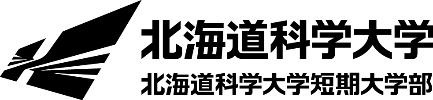 申請点数および証明書リスト　※　明細P.　は、活動実績が　　☑　あり　の該当ページのみ作成して提出すること昨年度の活動を振り返り、今年度はどのような活動をどのように行うかこの奨学金は、昨年度の活動に対する報奨金ではなく、昨年度の活動実績から今年度の学生活動が期待できる学生を選考し、より一層の活動の充実を期待して給付するものです。上記設問に記載がない場合は、選考の対象としません。2019年4月から2020年3月までのあいだに、3ヶ月以上の活動があること団体への所属と役職は、団体継続願で届出された情報と照合する。中途入部者等は注意すること選手に対するマネージャーは役職として扱わないチーフマネージャーや1団体に1名程度の主務としてのマネージャーは役職扱いとする資格取得年月日が2019年4月1日から2020年3月31日の間であること資格取得の難易度学会は、原則として日本学術会議協力学術研究団体とする口頭発表の演題であっても、発表者ではない場合はポスター発表に準じる扱いとする資格取得のためのスクール等は対象外とする発表・参加年月日が2019年4月1日から2020年3月31日の間であること正課の研修、インターンシップ、学内で本学の学生を対象に企画された研修は対象外短期大学部に限り、学生を対象に企画された研修の参加を日数にかかわらず認める研修の日程が2019年4月1日から2020年3月31日の間であること特定の個人・集団の利益を目的とした活動は対象外給与・謝礼を受取る活動は対象外　※交通費等の活動を行うために必要な経費を受取ることは差支えない活動の期間が2019年4月1日から2020年3月31日の間であること2019年度夢プロジェクトの活動者名簿と照合する。途中から参加した者は注意すること学内全体の学生個人に参加が呼びかけられた活動が該当（オープンキャンパススタッフ、図書館イベント等）学生団体・グループの構成員として参加する活動は対象外（大学周辺ゴミ拾い、体育祭、大学祭等）オープンキャンパスは、1回のボランティア参加を1件とする給与・謝礼を受取る活動は対象外　※交通費等の活動を行うために必要な経費を受取ることは差支えない活動の期間が2019年4月1日から2020年3月31日の間であること活動の期間が2019年4月1日から2020年3月31日の間であること給与・謝礼を受取る活動は対象外　※交通費等の活動を行うために必要な経費を受取ることは差支えない学生活動支援奨学生　　申請書分類評価項目活動実績点数点数明細P.証明書クラブ活動クラブ活動（　7点　or　2点　）□　あり　□　なし点P－①学業に関する活動資格取得（　10点　or　7点　or　4点　）□　あり　□　なし点P－②□学業に関する学会・研修会・講習会等への参加（　10点　or　7点　or　3点　）□　あり　□　なし点P－③□その他学内外の活動海外・国内研修参加（　5点　）□　あり　□　なし点P－④□学外団体のボランティア活動学外団体主催の行事企画運営（　5点　）□　あり　□　なし点P－⑤□夢プロジェクトの活動（　5点　）□　あり　□　なし点P－⑥学内イベント・学内ボランティアへの参加（　3点　）□　あり　□　なし点P－⑦□学科行事・研究広報活動等の企画運営に協力（　3点　）□　あり　□　なし点P－⑧□合　計点受　付　印学部学科年学生番号氏　　　名氏　　　名評価の方法昨年度1年間の活動を分類し、評価項目を立て、点数化して評価する。第一にどのような活動をしているか質的評価を行う。一つの評価項目について、該当する活動が複数あったとしても、その活動があるかないかのみを評価し、加点等はしない。（申請書には、この点数を記載すること）第二に質的評価が同一の申請に対し量的評価を行う。活動の件数によって点数を加算し評価する。第三に今年度にどのような活動が期待できるかを評価する申請書作成の注意○　「昨年度の活動を振り返り、今年度はどのような活動をどのように行うか」を記述すること○　2019年度（2019年4月1日～2020年3月31日）に行った活動を、評価項目ごとに記載すること○　評価項目ごとに3件まで活動を記載することができる○　申請書の明細P. は活動実績がある評価項目のものだけを作成して提出すること○　評価項目によって指定された証明書類を用意し、申請書とともに提出すること○　証明書類の添付が無い場合及び不備がある場合は、その活動実績は評価しない学科年（学生番号）（氏名）（クラブ活動）クラブ活動P　-　①委員長・局長・部長・副～長等の所属団体の役職者…　7点　（所属の2点に5点を加点する）協学会・体育局・文化局・応援団局・ボランティア局・クラブ・同好会に所属…　2点点クラブ名等役職期間1　　　　年　　　月～　　　　年　　　月2　　　　年　　　月～　　　　年　　　月3　　　　年　　　月～　　　　年　　　月例大学祭実行委員会会計部長2019年 4月　～　2019年10月提出する証明書　なし（学業に関する活動）資格取得P　-　②資格取得の難易度により配点（難易度：高）　…　10点　　（難易度：中）　…　7点　　（難易度：低）　…　4点点資格名難易度資格取得年月日1□　高　　□　中　　□　低年　　　月　　　日2□　高　　□　中　　□　低年　　　月　　　日3□　高　　□　中　　□　低年　　　月　　　日例第1種放射線取扱主任者☑　高　　□　中　　□　低2019年10月28日提出する証明書　合格証等の資格取得を証明できる書類のコピー（本紙不可）□check高CAD利用技術者試験1級ITストラテジスト試験システムアーキテクト試験プロジェクトマネージャ試験ネットワークスペシャリスト試験データベーススペシャリスト試験エンベデッドシステムスペシャリスト試験情報処理安全確保支援士試験ITサービスマネージャ試験システム監査技術者試験CCNA（Cisco Certified Network Associate）応用情報技術者試験第二種電気主任技術者第三種電気主任技術者第1級陸上無線技術士電気通信工事担任者　AI・DD総合種技術士一次試験二級建築士インテリアコーディネーター宅地建物取引士土地家屋調査士不動産鑑定士マンション管理士2級ビオトープ管理士環境計量士公害防止管理者ﾒﾃﾞｨｶﾙｻﾌﾟﾘﾒﾝﾄｱﾄﾞﾊﾞｲｻﾞｰ(認定試験合格)第1種ME技術実力検定第1種放射線取扱主任者第2種放射線取扱主任者医療情報技師1級福祉住環境コーディネーター認知症ライフパートナー検定試験1級2級ファイナンシャル・プランニング技能士見習技術アジャスター新規登録試験TOEICスコア 800以上TOEFLスコアPBT 570 またはiBT 88以上英語検定1級中CAD利用技術者試験2級機械設計技術者3級基本情報技術者試験ITパスポート試験情報セキュリティマネジメント試験第2級陸上無線技術士電気通信主任技術者エネルギー管理士第一種電気工事士第二種電気工事士電気通信工事担任者　AI第一種電気通信工事担任者　DD第一種インテリアプランナー色彩検定1級カラーコーディネーター1級認知症ライフパートナー検定試験2級登録販売者NR・サプリメントアドバイザー第2種ME技術実力検定エックス線作業主任者ガンマ線透過写真撮影作業主任者2級福祉住環境コーディネーターCGクリエイター検定エキスパートCGエンジニア検定エキスパートWebデザイナー検定エキスパート画像処理エンジニア検定エキスパートマルチメディア検定エキスパート3級ファイナンシャル・プランニング技能士日本語検定　2級低難易度：高、難易度：中　以外の資格ただし、自動車運転免許や、武道や芸道などにおける段・級の取得は含まない難易度：高、難易度：中　以外の資格ただし、自動車運転免許や、武道や芸道などにおける段・級の取得は含まない難易度：高、難易度：中　以外の資格ただし、自動車運転免許や、武道や芸道などにおける段・級の取得は含まない（学業に関する活動）学業に関する学会・研修会・講習会等への参加P　-　③学会に参加して、口頭発表を行った　…　10点　　　学会に参加して、ポスター発表を行った　…　7点　　　学会・研修会・講習会等に参加した　…　3点点学会・研修会・講習会発表の有無発表・参加年月日1□　口頭　□　ポスター　□　なし年　　　月　　　日2□　口頭　□　ポスター　□　なし年　　　月　　　日3□　口頭　□　ポスター　□　なし年　　　月　　　日例第66回北海道薬学大会□　口頭　☑　ポスター　□　なし2019年 5月19日提出する証明書発表あり：参加のみ：学会の案内　＋　学会プログラム等の研究テーマ・発表者を明示する書類（コピー可）（表紙＋該当ページで可）学会・研修会・講習会の案内　＋　参加者名簿・参加費領収書・研修修了証等の実際の参加を明示する書類（コピー可）□check提出する証明書　※　上記の書類が用意できない場合は、「学生活動証明書」に代えることができる　※　上記の書類が用意できない場合は、「学生活動証明書」に代えることができる□check（その他学内外の活動）海外・国内研修参加P　-　④5日以上の日程の研修旅行に参加した　…　5点点海外・国内研修日程1　　　　年　　　月　　　日～　　　　年　　　月　　　日2　　　　年　　　月　　　日～　　　　年　　　月　　　日3　　　　年　　　月　　　日～　　　　年　　　月　　　日例工業史研修旅行2019年 　9月　4日　～　2019年　9月　8日提出する証明書研修の案内＋参加者名簿・参加費領収書・研修修了証等の実際の参加を明示する書類（コピー可）□check提出する証明書　※　上記の書類が用意できない場合は、「学生活動証明書」に代えることができる□check（その他学内外の活動）学外団体のボランティア活動・学外団体主催の行事企画運営P　-　⑤学外の団体等が実施する一般に社会に貢献する活動に参加した　…　5点学外の団体等が実施する行事・イベントの企画運営に携わった　…　5点点活動の名称活動の期間1　　　　年　　　月　　　日～　　　　年　　　月　　　日2　　　　年　　　月　　　日～　　　　年　　　月　　　日3　　　　年　　　月　　　日～　　　　年　　　月　　　日例あつべつ健康・福祉フェスタ　ボランティア2019年10月19日～　　　　年　　月　　日提出する証明書案内・企画書等の活動の内容がわかる書類　＋　参加者名簿・役割分担表等の申請者の氏名が明示された書類（コピー可）□check提出する証明書　※　上記の書類が用意できない場合は、「学生活動証明書」に代えることができる□check（その他学内外の活動）夢プロジェクトP　-　⑥夢プロジェクトの活動を行った　…　5点点プロジェクト名123例探究発信プロジェクト提出する証明書　なし（その他学内外の活動）学内イベント・学内ボランティアへの参加P　-　⑦学内イベント・学内ボランティアに参加した　…　3点点学内イベント・学内ボランティアの名称活動の期間1　　　　年　　　月　　　日～　　　　年　　　月　　　日2　　　　年　　　月　　　日～　　　　年　　　月　　　日3　　　　年　　　月　　　日～　　　　年　　　月　　　日例オープンキャンパス　マネジメントクルー2019年 7月28日～　　　　年　　月　　日提出する証明書なしただし、オープンキャンパスについて、全体運営のスタッフ（Communication Crew等）ではなく、学科ブースのスタッフとして参加した場合は、「学生活動証明書」を提出□check（その他学内外の活動）学科行事・研究広報活動等の企画運営に協力P　-　⑧学科行事・研究広報活動等の企画運営に協力した　…　3点点学科行事・研究広報活動等の名称活動の期間1　　　　年　　　月　　　日～　　　　年　　　月　　　日2　　　　年　　　月　　　日～　　　　年　　　月　　　日3　　　　年　　　月　　　日～　　　　年　　　月　　　日例○○学科新入生歓迎会の運営スタッフ2019年 4月9日　～　2019年 4月10日提出する証明書案内・企画書等の活動の内容がわかる書類　＋　参加者名簿・役割分担表等の申請者の氏名が明示された書類（コピー可）□check提出する証明書　※　上記の書類が用意できない場合は、「学生活動証明書」に代えることができる□check